หนังสือยินยอมให้ทำการปลูกสร้างอาคารในที่ดินเขียนที่......................................................วันที่..............เดือน........................................พ.ศ..................		ข้าพเจ้า..........................................................................อยู่บ้านเลขที่....................หมู่ที่...............ตำบล...............................อำเภอ.....................................จังหวัด....................................ถือกรรมสิทธิ์  โฉนดที่ดิน  /  น.ส.3  /  น.ส.3ก  /  ส.ค.1  เลขที่..................ระวาง....................เลขที่ดิน.................หน้าสำรวจ.......................ตั้งอยู่  หมู่ที่.............ตำบล................อำเภอ.............................จังหวัด...........................		ทิศเหนือ	ความยาว....................เมตร	ติดที่ดินของ................................................		ทิศใต้		ความยาว....................เมตร	ติดที่ดินของ................................................		ทิศตะวันออก	ความยาว....................เมตร	ติดที่ดินของ................................................		ทิศตะวันตก	ความยาว....................เมตร	ติดที่ดินของ................................................		ข้าพเจ้ายินยอม........................................................................................ทำการปลูกสร้างอาคารในที่ดินดังกล่าวนี้  เพราะเป็น............................................และได้แนบสำเนา  บัตรประจำตัวประชาชน  ทะเบียน......................................มาด้วยแล้ว  (ถ้าเป็นผู้เช่าให้แนบสัญญาเช่าที่ดินหรือหนังสือแสดงสิทธิ์อย่างอื่นมาด้วย)		พร้อมนี้  ข้าพเจ้าได้แสดงแบบผังโฉนดและเขตที่ดิน  (มาตราส่วนไม่เล็กกว่า  1:1000)  ที่ยินยอมให้ปลูกสร้างอาคาร  ให้ไว้ด้านหลังหนังสือนี้แล้ว(ลงชื่อ).............................................ผู้ถือกรรมสิทธิ์ที่ดิน			          (...................................................)(ลงชื่อ).............................................ผู้ขออนุญาตก่อสร้าง			           (...................................................)			   (ลงชื่อ).............................................ผู้พยาน			          (...................................................)   			   (ลงชื่อ).............................................ผู้พยาน			          (...................................................)แบบ  ทพ.(   )  สำนักงานกลางทะเบียนพาณิชย์(   )  สำนักงานกลางทะเบียนพาณิชย์       อำเภอ.....................................       จังหวัด...................................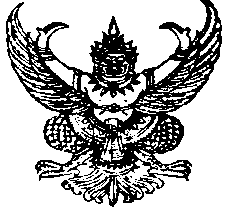 คำขอจดทะเบียน(เฉพาะเจ้าหน้าที่)เลขรับที่..........................................................รับวันที่...........................................................(   )  สำนักงานกลางทะเบียนพาณิชย์(   )  สำนักงานกลางทะเบียนพาณิชย์       อำเภอ.....................................       จังหวัด...................................คำขอจดทะเบียนเลขที่คำขอเดิม................................................ทะเบียนเลขที่..................................................ประเภทคำขอ(   )  จดทะเบียนพาณิชย์  (ให้กรอก (1)  -  (8)  ส่วน (9)  -  (12)  ให้เลือกกรอกตามแต่กรณี)(   )  จดทะเบียนเปลี่ยนแปลงรายการ  (   )  (   )  (   )  (   )  (   )  ตั้งแต่วันที่.........................เป็นดังนี้  (ให้กรอกเฉพาะรายการซึ่งประสงค์จะขอเปลี่ยนแปลง)(   )  จดทะเบียนเลิกประกอบพาณิชยกิจ  ตั้งแต่วันที่....................................(ให้กรอกรายการเฉพาะใน  (1)  (2)  และ  (5)  )ประเภทคำขอ(   )  จดทะเบียนพาณิชย์  (ให้กรอก (1)  -  (8)  ส่วน (9)  -  (12)  ให้เลือกกรอกตามแต่กรณี)(   )  จดทะเบียนเปลี่ยนแปลงรายการ  (   )  (   )  (   )  (   )  (   )  ตั้งแต่วันที่.........................เป็นดังนี้  (ให้กรอกเฉพาะรายการซึ่งประสงค์จะขอเปลี่ยนแปลง)(   )  จดทะเบียนเลิกประกอบพาณิชยกิจ  ตั้งแต่วันที่....................................(ให้กรอกรายการเฉพาะใน  (1)  (2)  และ  (5)  )ประเภทคำขอ(   )  จดทะเบียนพาณิชย์  (ให้กรอก (1)  -  (8)  ส่วน (9)  -  (12)  ให้เลือกกรอกตามแต่กรณี)(   )  จดทะเบียนเปลี่ยนแปลงรายการ  (   )  (   )  (   )  (   )  (   )  ตั้งแต่วันที่.........................เป็นดังนี้  (ให้กรอกเฉพาะรายการซึ่งประสงค์จะขอเปลี่ยนแปลง)(   )  จดทะเบียนเลิกประกอบพาณิชยกิจ  ตั้งแต่วันที่....................................(ให้กรอกรายการเฉพาะใน  (1)  (2)  และ  (5)  )(1)  ชื่อผู้ประกอบพาณิชยกิจ..............................................................................อายุ....................ปี  เชื้อชาติ...............................สัญชาติ...............................       ที่อยู่เลขที่.......................หมู่ที.....................ตรอก/ซอย......................................ถนน.......................................ตำบล/แขวง.............................................       อำเภอ/เขต.....................................................จังหวัด..............................................โทรศัพท์.........................................โทรสาร......................................(2)  ชื่อที่ใช้ในการประกอบพาณิชยกิจ  ภาษไทย......................................................................................................................................................................                                                               ภาษาต่างประเทศ  (ถ้ามี)............................................................................................................................................(3)  ชนิดแห่งพาณิชยกิจ                                                                                                                                                                   รหัสสำหรับเจ้าหน้าที่      (1)  ........................................................................................................................................................................................      (2)  .........................................................................................................................................................................................     (3)  .........................................................................................................................................................................................     (4)  .........................................................................................................................................................................................  (4)  จำนวนเงินทุนที่นำมาใช้ในการประกอบพาณิชยกิจเป็นประจำ  จำนวน............................................บาท  (..................................................................)     (5)  ที่ตั้งสำนักงานแห่งใหญ่  เลขที่.......................หมู่ที่............................ตรอก/ซอย..........................................................................................................          ถนน.................................................ตำบล/แขวง...................................................อำเภอ/เขต.......................................................................................       จังหวัด.................................................................โทรศัพท์...........................................................โทรสาร...................................................................(6)  ชื่อผู้จัดการ......................................................................................อายุ.....................ปี  สัญชาติ...................................ที่อยู่เลขที่................................        หมู่ที่..........................ตรอก/ซอย..............................................ถนน..................................................ตำบล/แขวง.......................................................        อำเภอ/เขต..........................................จังหวัด..............................................โทรศัพท์...............................................โทรสาร......................................(7)  วันที่เริ่มต้นประกอบพาณิชยกิจในประเทศไทย  ตั้งแต่วันที่..........................................................................................................................................(8)  วันที่ขอจดทะเบียนพาณิชย์............................................................................................................................................................................................(9)  รับโอนพาณิชยกิจนี้จาก.............................................................................................................สัญชาติ.......................ที่อยู่เลขที่................................      หมู่ที่..........................ตรอก/ซอย..............................................ถนน..................................................ตำบล/แขวง........................................................      อำเภอ/เขต..........................................จังหวัด..............................................โทรศัพท์...............................................โทรสาร.......................................      ชื่อที่ใช้ในการประกอบพาณิชยกิจ.................................................................................................โอนเมื่อวันที่...........................................................      สาเหตุที่โอน..................................................................................................................................................................................................................(10)  ที่ตั้งสำนักงานสาขา  เลขที่.......................................หมู่ที่...........................................ตรอก/ซอย..............................................................................         ถนน....................................................ตำบล/แขวง........................................................อำเภอ/เขต...........................................................................         จังหวัด...................................................................โทรศัพท์...............................................................โทรสาร.........................................................         ที่ตั้งโรงเก็บสินค้า  เลขที่...................................หมู่ที่.............................ตรอก/ซอย..................................................................................................         ถนน....................................................ตำบล/แขวง........................................................อำเภอ/เขต...........................................................................         จังหวัด...................................................................โทรศัพท์...............................................................โทรสาร.........................................................(1)  ชื่อผู้ประกอบพาณิชยกิจ..............................................................................อายุ....................ปี  เชื้อชาติ...............................สัญชาติ...............................       ที่อยู่เลขที่.......................หมู่ที.....................ตรอก/ซอย......................................ถนน.......................................ตำบล/แขวง.............................................       อำเภอ/เขต.....................................................จังหวัด..............................................โทรศัพท์.........................................โทรสาร......................................(2)  ชื่อที่ใช้ในการประกอบพาณิชยกิจ  ภาษไทย......................................................................................................................................................................                                                               ภาษาต่างประเทศ  (ถ้ามี)............................................................................................................................................(3)  ชนิดแห่งพาณิชยกิจ                                                                                                                                                                   รหัสสำหรับเจ้าหน้าที่      (1)  ........................................................................................................................................................................................      (2)  .........................................................................................................................................................................................     (3)  .........................................................................................................................................................................................     (4)  .........................................................................................................................................................................................  (4)  จำนวนเงินทุนที่นำมาใช้ในการประกอบพาณิชยกิจเป็นประจำ  จำนวน............................................บาท  (..................................................................)     (5)  ที่ตั้งสำนักงานแห่งใหญ่  เลขที่.......................หมู่ที่............................ตรอก/ซอย..........................................................................................................          ถนน.................................................ตำบล/แขวง...................................................อำเภอ/เขต.......................................................................................       จังหวัด.................................................................โทรศัพท์...........................................................โทรสาร...................................................................(6)  ชื่อผู้จัดการ......................................................................................อายุ.....................ปี  สัญชาติ...................................ที่อยู่เลขที่................................        หมู่ที่..........................ตรอก/ซอย..............................................ถนน..................................................ตำบล/แขวง.......................................................        อำเภอ/เขต..........................................จังหวัด..............................................โทรศัพท์...............................................โทรสาร......................................(7)  วันที่เริ่มต้นประกอบพาณิชยกิจในประเทศไทย  ตั้งแต่วันที่..........................................................................................................................................(8)  วันที่ขอจดทะเบียนพาณิชย์............................................................................................................................................................................................(9)  รับโอนพาณิชยกิจนี้จาก.............................................................................................................สัญชาติ.......................ที่อยู่เลขที่................................      หมู่ที่..........................ตรอก/ซอย..............................................ถนน..................................................ตำบล/แขวง........................................................      อำเภอ/เขต..........................................จังหวัด..............................................โทรศัพท์...............................................โทรสาร.......................................      ชื่อที่ใช้ในการประกอบพาณิชยกิจ.................................................................................................โอนเมื่อวันที่...........................................................      สาเหตุที่โอน..................................................................................................................................................................................................................(10)  ที่ตั้งสำนักงานสาขา  เลขที่.......................................หมู่ที่...........................................ตรอก/ซอย..............................................................................         ถนน....................................................ตำบล/แขวง........................................................อำเภอ/เขต...........................................................................         จังหวัด...................................................................โทรศัพท์...............................................................โทรสาร.........................................................         ที่ตั้งโรงเก็บสินค้า  เลขที่...................................หมู่ที่.............................ตรอก/ซอย..................................................................................................         ถนน....................................................ตำบล/แขวง........................................................อำเภอ/เขต...........................................................................         จังหวัด...................................................................โทรศัพท์...............................................................โทรสาร.........................................................(1)  ชื่อผู้ประกอบพาณิชยกิจ..............................................................................อายุ....................ปี  เชื้อชาติ...............................สัญชาติ...............................       ที่อยู่เลขที่.......................หมู่ที.....................ตรอก/ซอย......................................ถนน.......................................ตำบล/แขวง.............................................       อำเภอ/เขต.....................................................จังหวัด..............................................โทรศัพท์.........................................โทรสาร......................................(2)  ชื่อที่ใช้ในการประกอบพาณิชยกิจ  ภาษไทย......................................................................................................................................................................                                                               ภาษาต่างประเทศ  (ถ้ามี)............................................................................................................................................(3)  ชนิดแห่งพาณิชยกิจ                                                                                                                                                                   รหัสสำหรับเจ้าหน้าที่      (1)  ........................................................................................................................................................................................      (2)  .........................................................................................................................................................................................     (3)  .........................................................................................................................................................................................     (4)  .........................................................................................................................................................................................  (4)  จำนวนเงินทุนที่นำมาใช้ในการประกอบพาณิชยกิจเป็นประจำ  จำนวน............................................บาท  (..................................................................)     (5)  ที่ตั้งสำนักงานแห่งใหญ่  เลขที่.......................หมู่ที่............................ตรอก/ซอย..........................................................................................................          ถนน.................................................ตำบล/แขวง...................................................อำเภอ/เขต.......................................................................................       จังหวัด.................................................................โทรศัพท์...........................................................โทรสาร...................................................................(6)  ชื่อผู้จัดการ......................................................................................อายุ.....................ปี  สัญชาติ...................................ที่อยู่เลขที่................................        หมู่ที่..........................ตรอก/ซอย..............................................ถนน..................................................ตำบล/แขวง.......................................................        อำเภอ/เขต..........................................จังหวัด..............................................โทรศัพท์...............................................โทรสาร......................................(7)  วันที่เริ่มต้นประกอบพาณิชยกิจในประเทศไทย  ตั้งแต่วันที่..........................................................................................................................................(8)  วันที่ขอจดทะเบียนพาณิชย์............................................................................................................................................................................................(9)  รับโอนพาณิชยกิจนี้จาก.............................................................................................................สัญชาติ.......................ที่อยู่เลขที่................................      หมู่ที่..........................ตรอก/ซอย..............................................ถนน..................................................ตำบล/แขวง........................................................      อำเภอ/เขต..........................................จังหวัด..............................................โทรศัพท์...............................................โทรสาร.......................................      ชื่อที่ใช้ในการประกอบพาณิชยกิจ.................................................................................................โอนเมื่อวันที่...........................................................      สาเหตุที่โอน..................................................................................................................................................................................................................(10)  ที่ตั้งสำนักงานสาขา  เลขที่.......................................หมู่ที่...........................................ตรอก/ซอย..............................................................................         ถนน....................................................ตำบล/แขวง........................................................อำเภอ/เขต...........................................................................         จังหวัด...................................................................โทรศัพท์...............................................................โทรสาร.........................................................         ที่ตั้งโรงเก็บสินค้า  เลขที่...................................หมู่ที่.............................ตรอก/ซอย..................................................................................................         ถนน....................................................ตำบล/แขวง........................................................อำเภอ/เขต...........................................................................         จังหวัด...................................................................โทรศัพท์...............................................................โทรสาร.........................................................       ตัวแทนค้าต่าง  คือ.......................................................................................................ที่อยู่เลขที่...........................................หมู่ที่...............................       ตรอก/ซอย..............................................................ถนน...............................................ตำบล/แขวง.............................................................................       อำเภอ/เขต.................................................จังหวัด...................................................โทรศัพท์....................................โทรสาร......................................(11)  ชื่อ  อายุ  เชื้อชาติ  สัญชาติ  ตำบลที่อยู่  และจำนวนทุนลงหุ้นของผู้เป็นหุ้นส่วน  และจำนวนเงินลงทุนของห้างหุ้นส่วน         ผู้เป็นหุ้นส่วนของห้างหุ้นส่วน/ผู้เป็นหุ้นส่วนเข้าใหม่  มีจำนวน...........................คน  ดังนี้         (1)  .................................................................................อายุ..........................ปี  เชื้อชาติ........................................สัญชาติ.......................................         ที่อยู่เลขที่.......................................................................หมู่ที่...............................ตรอก/ซอย.....................................................................................         ถนน...........................................................................ตำบล/แขวง........................................................อำเภอ/เขต......................................................         จังหวัด...................................................................................โทรศัพท์....................................................โทรสาร......................................................         ลงหุ้นด้วย..............................................................จำนวน....................................บาท  (ลงลายมือชื่อ).......................................................................         (2)   .................................................................................อายุ..........................ปี  เชื้อชาติ........................................สัญชาติ.......................................         ที่อยู่เลขที่.......................................................................หมู่ที่...............................ตรอก/ซอย.....................................................................................         ถนน...........................................................................ตำบล/แขวง........................................................อำเภอ/เขต......................................................         จังหวัด...................................................................................โทรศัพท์....................................................โทรสาร......................................................         ลงหุ้นด้วย..............................................................จำนวน....................................บาท  (ลงลายมือชื่อ).......................................................................         (3)  .................................................................................อายุ..........................ปี  เชื้อชาติ........................................สัญชาติ.......................................         ที่อยู่เลขที่.......................................................................หมู่ที่...............................ตรอก/ซอย.....................................................................................         ถนน...........................................................................ตำบล/แขวง........................................................อำเภอ/เขต......................................................         จังหวัด...................................................................................โทรศัพท์....................................................โทรสาร......................................................         ลงหุ้นด้วย..............................................................จำนวน....................................บาท  (ลงลายมือชื่อ).......................................................................(12)  จำนวนเงินทุน  จำนวนหุ้น  และมูลค่าหุ้นของบริษัทจำกัด  จำนวนและมูลค่าหุ้นที่บุคคลแต่ละสัญชาติถืออยู่         ทุนจดทะเบียน...................................................................................บาท  แบ่งออกเป็น................................หุ้น  มูลค่าหุ้นละ.................................          สัญชาติ............................................ถือหุ้น......................................หุ้น  สัญชาติ..............................................ถือหุ้น........................................หุ้น          สัญชาติ............................................ถือหุ้น......................................หุ้น  สัญชาติ..............................................ถือหุ้น........................................หุ้น(13)  ผู้เป็นหุ้นส่วนออกหรือตาย  จำนวน........................คน  ดังนี้  (ใช้กรณีขอจดทะเบียนเปลี่ยนแปลงรายการตามข้อ  11)         (1) .................................................................................อายุ..........................ปี  เชื้อชาติ........................................สัญชาติ.......................................         ที่อยู่เลขที่.......................................................................หมู่ที่...............................ตรอก/ซอย.....................................................................................         ถนน...........................................................................ตำบล/แขวง........................................................อำเภอ/เขต......................................................         จังหวัด...................................................................................โทรศัพท์....................................................โทรสาร......................................................         (2)   .................................................................................อายุ..........................ปี  เชื้อชาติ........................................สัญชาติ.......................................         ที่อยู่เลขที่.......................................................................หมู่ที่...............................ตรอก/ซอย.....................................................................................         ถนน...........................................................................ตำบล/แขวง........................................................อำเภอ/เขต......................................................         จังหวัด...................................................................................โทรศัพท์....................................................โทรสาร......................................................(14)  อื่น  ๆ  .........................................................................................................................................................................................................................          ....................................................................................................................................................................................................................................ข้าพเจ้าขอรับรองว่ารายการข้างต้นถูกต้องและเป็นความจริงทุกประการ(ลงลายมือชื่อ).............................................................ผู้ประกอบการพาณิชยกิจ                                                                                     (...........................................................)บันทึกนายทะเบียนพาณิชย์รับจดทะเบียน  ณ  วันที่..........................................................................................................................                                                             (ลงลายมือชื่อ))...........................................................นายทะเบียนพาณิชย์                                                                                     (...........................................................)